QUESTION MATRIX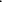 QUESTION MATRIXThinking Processes – Questioning / Methodology of InquiryThis tool will help you to generate both skinny questions (one or two word answers linked to the knowledge and understanding type of thinking) and fat questions (detailed answers linked to the higher levels of thinking of analysis and evaluation).is/aredid/docanwouldwillmightWhatWhen WhereWhoWhyHow